九月敬師月，好老師記一輩子敬師卡FB分享活動標題：好老師記一輩子前言：老師對於孩子的未來影響深遠，在你的生命中是否也有位好老師，讓你念念不忘，想對他說聲「謝謝」呢?趁著教師節來到，留言表達對老師的謝意!只要留言並分享，還有機會拿到超商禮券及童書喔!主辦單位：教育部。活動時間：104年9月1日(星期二)至9月30日(星期三)止。得獎公佈時間：104年10月15日(星期四)。對象：全國教師、學生、一般民眾。活動主題：寫上感謝老師的話，把心意傳出去。活動辦法：從教育家部落格活動快訊連至活動頁面，留下感謝的話，用臉書或LINE分享即可參加抽獎。從教育家部落格粉絲專頁分享圖片(必須設公開)，直接Tag老師的名字及留下感謝的話即可參加抽獎。※如果您使用行動裝置(手機、平板)操作本活動，分享於Facebook時未能顯示敬師的留言，請您將預設瀏覽器的阻擋彈出式視窗關閉，即可順利完成分享。活動獎品：超商禮券500元 5名、親子叢書15名、教育部精美卡套100名(以上獎品皆隨機送出恕不挑款)。八、針對本活動若有任何疑問，歡迎來信到教育家部落格信箱：2014teachersblog02@gmail.com（用手機掃描QR Code也可連至活動網頁）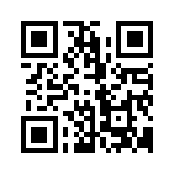 